附件1第二十二届世界华人学生作文大赛国内征文启事由中国侨联、全国台联、人民日报海外版、《快乐作文》杂志共同主办的“第二十二届世界华人学生作文大赛”，于 2021年9月22日开始征稿，11月30日结束征稿。现将大赛有关事宜说明如下：一、大赛宗旨弘扬中华文化，提高中文写作水平，加强海内外学生文化交流，展示华人学生的精神风貌和中文素养。二、参赛范围中国大陆地区的高中在校学生。三、大赛主题伟大事业孕育伟大精神，伟大精神引领伟大事业。“精神”是一切行动的原动力。在人的一生中，总有一些时刻受精神的驱使，完成难以忘怀的事情、留下难以磨灭的印记。许多令人称道的奇迹，背后总有一种精神作为支撑。请结合你自己亲身经历，写一写以下三种精神对你成长的意义、精神对你的鼓舞和促进，以及你对某种精神的独到见解；也可以写其他对你有影响的“精神”。体裁、题材不限，选好角度，明确文体，自拟标题，不要套作，不要抄袭，不少于1000字。    主题一:    以“为国争光、无私奉献、科学求实、遵纪守法、团结协作、顽强拼搏”为主要内容的中华体育精神，激励了一代代青年人干事创业、奋勇争先，为社会主义现代化建设凝聚起强大的精神力量。请结合你自己的经历，写一写体育精神对你成长的意义和影响。主题二: “爱国主义是我们民族精神的核心，是中华民族团结奋斗、自强不息的精神纽带。”爱国是社会主义核心价值观的重要内容，是一种最深厚的情感，也是一个人最高的精神境界。无数爱国奉献的事例，净化着人们的心灵。以小角度、小切口谈一谈你对爱国奉献精神的认识和感悟。主题三:  创新是发展的不竭动力，工匠精神是高质量发展的保证。在改革开放的历程中，无数能工巧匠勇于创新，取得了举世瞩目的成绩。请你记录身边创新铸就辉煌的实例，或谈一谈对工匠精神的理解。四、大赛赛程大赛分为征稿及初审—复审—特等奖评选—获奖结果公布—颁奖盛典五个环节，详细过程如下：1.征稿及初审阶段：2021年9月22日—11月30日。团体参赛：由学校或组织单位将初审稿件附初审意见提交大赛组委会。个人参赛：个人提交稿件后，由大赛评委会初审。2.复审阶段：2021年12月1日—2022年1月20日。评委会组织专家委员会对初审通过的所有稿件进行复评，评选出一、二、三等奖和特等奖备选稿件。3.特等奖评选：2022年1月21日—2月20日。特等奖稿件由专家委员会对特等奖备选稿件进行终评并结合备选稿件的网络投票情况（大赛微信公众号展示作品并投票）作出决定。4.获奖结果公布：所有奖项成绩查询、电子证书下载的开启时间为2022年4月初。5.颁奖典礼：2022年7月。五、参赛方式1.本届大赛的官网为：www.zuowendasai.com。以学校为单位进行团体参赛的，由学校对作品进行初审，提出奖次建议，并填写《初审推荐名单表》和《工作总结表》（在大赛官网的资料下载专区下载）。上述名单和报告作为参评组织奖的必要条件，未填写的单位不能参评组织奖。设立分赛区的省份或地区，由分赛区组委会负责初审。2.团体参赛采用线上提交报名信息、线下邮寄纸质稿件相结合的方式，即参赛单位通过大赛报名系统提交《初审推荐名单表》和《工作总结表》，然后将参赛纸质稿件连同《初审推荐名单表》和《工作总结表》一并寄送大赛组委会。个人参赛不接受纸质稿件，必须通过大赛报名系统提交电子稿件。请参赛单位和个人关注大赛微信公众号“世界华人学生作文大赛”，获取参赛报名资格及相关信息。3.参赛作文限 1 人 1 篇。凡已公开发表的文章不得参赛。来稿一律不退，请自留底稿。六、参评细则1.参赛作文一律使用“大赛专用稿纸”。参赛者须在作文标题上方注明本人姓名、年龄、国家、省（自治区）、城市、学校、班级、指导教师以及详细通信地址和家庭电话、电子信箱。“大赛专用稿纸”可通过大赛官网免费下载。    2.由学校直接选送的，初选稿件每校不超过参赛学生比例的10%；由侨联、区、县选送的，要审核各学校的初选稿件数量不超过参赛学生比例的10%。3.参赛作文要体现积极健康的审美情趣，展现昂扬向上的精神风貌。4.参赛作文不得抄袭，如发现抄袭文章，将取消参赛资格。如在评奖后发现，将取消获奖证书，并向作者所在学校通报。七、评奖办法1.大赛评委会聘请专家对初审通过的所有稿件，进行复评，评选出一、二、三等奖及特等奖入围稿件。2.特等奖评选分为专家评委评审和大众网络投票两个环节。特等奖入围稿件将全部展示在微信公众号“世界华人学生作文大赛”上，网络投票时间另行通知。专家评委对参赛作品做专业评审，专家评审对应分值占作品总成绩的 85％，作品网络投票数对应分值占作品总成绩的 15%。大赛评委会最终结合专家评审和大众网络评审的综合分值，评出特等奖。其余稿件自动转为一等奖。八、奖励办法本届大赛设特等奖、一等奖、二等奖、三等奖，并设“优秀组织单位”奖、“优秀组织个人”奖和“优秀初审评委”奖。1.向所有获奖学生和指导教师颁发获奖证书和辅导证书。有指导教师但稿件中未注明的，不颁发辅导证书。一名教师指导多名学生获奖的，取最高奖次颁发一张辅导证书。2.向积极组织参赛、成绩突出的单位颁发“优秀组织单位”奖。向积极组织参赛、效果突出的教师或单位负责人颁发“优秀组织个人”奖。3.向团体参赛单位中扎实做好初审工作、表现突出的教师颁发“优秀初审评委”奖。4.奖项查询开启时间为 2022 年 4月初，可通过“世界华人学生作文大赛”微信公众号查询获奖信息并自行打印电子证书。5.部分获奖作文将在各主办单位指定的媒体上择优发表。6.邀请部分获奖学生、教师、组织单位代表参加大赛主办单位举办的颁奖典礼及相关学术研讨、夏令营等活动。活动组织形式与新冠肺炎疫情防控相适应。九、投稿地址纸质稿件邮寄至：河北省石家庄市天苑路 1 号大赛组委会，邮编：050071。收件人：师学磊，0311-88643120，13833113638。请在信封右上角注明“作文大赛稿”字样。十、大赛性质及要求1.公益性。大赛不收取任何费用，任何组织和个人不得收取或变相收取任何费用。2.公平性。大赛评委会秉持“公平公正”原则，独立评选获奖作品。3.本届大赛将在世界华人学生作文大赛官方网站及官方微信实时公布大赛进程，请扫右侧二维码关注“世界华人学生作文大赛”官方微信，并及时关注相关信息发布。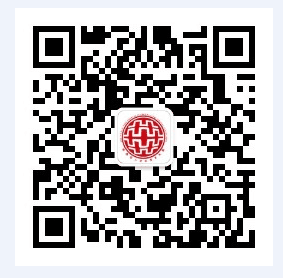 4.所有参赛稿件未按要求使用“参赛专用稿纸”、集体组织未填写《初审推荐名单》的稿件，一律不予参评。5.国内投稿如有疑问，可咨询《快乐作文》杂志，咨询电话：0311-88643117（技术支持）0311-88643118（个人参赛）0311-88643120（团体参赛）6.大赛所有事项最终解释权归大赛组委会所有。十一、需下载文件1.大赛专用稿纸2.初审推荐名单表3.工作总结表以上文件可在 www.zuowendasai.com“资料下载”专区下载。                 世界华人学生作文大赛组委会                     2021年 9 月 22 日